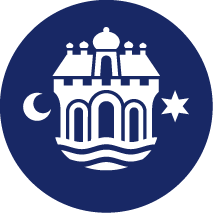 Bilag 2 - Prisskema for levering af ”Betalingsløsning til kontantløse skoler”Tilbudsgiver indsætter sine priser i nedenstående skemaOptioner:Pris pr. yderligere skole/institution:Pris pr. yderligere terminal:Alle priser opgives i januar 2015 niveau.Priserne kan reguleres i henhold til udviklingen i Nettoprisindekset som opgøres af Danmarks Statistik. Pristalsregulering kan ske én gang årligt i januar, første gang 1. januar 2016, i forhold til udviklingen i nettoprisindekset i oktober – oktober i den forgangne periode.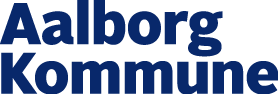 ImplementeringDriftOptionsår2015201620172018Implementering, opsætning, uddannelse mv.DriftsvederlagKr.ImplementeringDriftDrift år 1År 2År 3Evt. år 4Implementering, opsætning, uddannelse mv.DriftsvederlagKr.ImplementeringDriftDrift år 1År 2År 3Evt. år 4Implementering, opsætning, uddannelse mv.DriftsvederlagKr.